Fonds de la Formation Continuée des travailleurs de l’ISP bruxelloiseC/o FeBISP Cantersteen, Galerie Ravenstein 3, boîte 4 – 1000 BruxellesTél : 02 537 72 04 – Courriel : ngo@febisp.beSite Web : http://www.febisp.beLe FFCISP en collaboration avec l’ABBET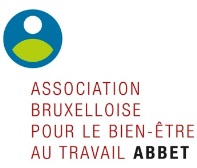 FORMULAIRE N°4 – Date limite d’introduction au 21/09/2020ACHAT DE MATÉRIEL DE PRÉVENTION ET D’ÉQUIPEMENT DE PROTECTION ET DE PRODUITS D’ENTRETIEN ; LOCATION DE SALLE ADAPTÉE AUX MESURES DE PROTECTION (suite à la crise sanitaire) – 20201. Coordonnées de l’association qui introduit la demande2. Personnes de contact3. Description du matériel de prévention4. Description de salle adaptée aux mesures de protectionMotivation de la demande : (y a-t-il un lien avec la crise sanitaire du coronavirus, … ?) : Coût de location :                                     et montant demandé au FFCISP : L’intervention est de maximum 750 € par association.5. Consultation du personnel et concertation paritaire5.1. En cas de présence dans votre association d’une délégation syndicale interne ou du Comité de Prévention et de Protection au Travail (CPPT),► veuillez informer l’ensemble du personnel et compléter l’avis des représentants syndicaux.5.2. À défaut de représentants syndicaux au sein de votre association, ► veuillez compléter l’attestation sur l’honneur ci-dessous et envoyer pour info ce formulaire de demande aux trois permanents syndicaux par mail (avec copie à ngo@febisp.be)NB : Joindre à la demande l’offre de prix6. RGPD7. Mise en concurrenceNous vous rappelons que les asbl sont tenues de respecter la mise en concurrence des offres de formation / prestations pour les demandes d’intervention au Fonds. (Selon la législation en matière de marchés publics) Date, nom et signature de l’employeur avec cachet de l’associationNom: 	Adresse : Nombre de travailleurs salariés: 	Et en Equivalents Temps Plein : Numéro de compte  IBAN : BEChargé du suivi de la demandeNom : 	Prénom : 	Téléphone : Fonction : 	                                             Courriel : @Conseiller en prévention interne ou externeNom : 	Prénom : 	Téléphone : Fonction : 	                                             Courriel : @Quel matériel ? Transmettre une fiche descriptive du matérielMotivation de la demande d’acquisition (à qui le matériel est destiné, y a-t-il un lien avec l’analyse de risques ou une obligation, y a-t-il un lien avec la crise sanitaire du coronavirus, … ?) : Coût du matériel :                                     et montant demandé au FFCISP : AVIS SYNDICALAVIS SYNDICALAVIS SYNDICALNOM et Prénom : NOM et Prénom :NOM et Prénom :NOM et Prénom : NOM et Prénom :NOM et Prénom :Mandat: DS  / CPPT  / CE Mandat: DS  / CPPT  / CE Mandat:   DS    /   CPPT    / CE Organisation syndicaleCNE   - SETCa   - CGSLB Organisation syndicaleCNE   - SETCa   - CGSLB Organisation syndicaleCNE   - SETCa   - CGSLB Signature :Signature :Signature :ATTESTATION SUR L’HONNEURNOM et Prénom de l’employeur :Atteste que :L’ensemble du personnel de l’association a été informé de la demandeLa dépense est liée à la crise sanitaire du coronavirus : oui 		nonAtteste que :L’ensemble du personnel de l’association a été informé de la demandeLa dépense est liée à la crise sanitaire du coronavirus : oui 		nonAtteste que :L’ensemble du personnel de l’association a été informé de la demandeLa dépense est liée à la crise sanitaire du coronavirus : oui 		nonAtteste que :L’ensemble du personnel de l’association a été informé de la demandeLa dépense est liée à la crise sanitaire du coronavirus : oui 		nonAtteste que :L’ensemble du personnel de l’association a été informé de la demandeLa dépense est liée à la crise sanitaire du coronavirus : oui 		nonEn vertu du Règlement européen pour la protection des données (RGPD), les données personnelles des bénéficiaires des actions en matière de bien-être au travail (BET) que vous communiquez sont utilisées exclusivement pour la justification auprès de la COCOF et d’ACTIRIS.Vous êtes tenu d’informer les bénéficiaires des actions en matière de BET qu’ils peuvent à tout moment consulter leurs données personnelles, en demander la rectification en cas d’erreur ou en demander la suppression en vertu de votre droit à l’oubli. 